PoemThere’s moments in life,When you stare at the reflection of yourself in the mirrorAnd you stay quiet, very quietSuddenly all your flaws are clearerYou stare at your faceBut in disgust because it isn’t as thin as you want Your lips are too big or they’re just too small,Your eyebrows don’t exist or they’re too bushy and wild What you’re not understandingOn those days Is that everyone has flaws Everyone makes mistakes So who cares if your nails are short and brittle,Who cares if you’re too short or  tall its not about how others choose to label you,it’s about how you see yourself.You need to wake up everydayWith a smile on your faceyou need to go look into that mirror but this time with confidence Look at all the good things about youRemind yourself to be positive the whole time throughBecause at the end of the day All I could advise you to say is “I love myself”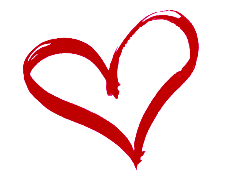 